Payment of travel pass fees by salary deduction – Robin HoodTitle & full name:Home address:Postcode:Phone number:Email:(If you provide an email address, you will receive an email whenyour application has been processed and your travel pass isavailable for collection. You will need to print out this email.)Date of birth:Payroll number:School/Department:Student card number:(if applying for student pass)I wish to purchase the following travel pass (please indicate below):Travel passAnnual Robin Hood season card adultAnnual Robin Hood season card studentTotal cost£766.00£486.00 Monthlydeduction£63.84£40.50   Tick(one only)I wish to commit to the travel pass scheme for 12 months, commencing 01 / MM / YYYY, and givepermission for the cost of my travel pass to be deducted from my salary at The University of Nottingham.Please deduct the amount of £…………….. each month for 12 consecutive months.I understand that, if I leave the University during the 12 months, I must notify Pension and Benefits Servicesof my leaving date. I give permission for the outstanding balance to be deducted from my final month’ssalary if I have not agreed alternative arrangements with Pension and Benefits Services.I understand that, at the end of the 12 month period, my travel pass will cease to be valid and that it is myresponsibility to re-apply to the scheme to arrange a new pass.Signed: ………………………………………………………..Please email this form to: benefits@nottingham.ac.ukDate: ………………………………………………………..Or post to: Pension & Benefits Services, Financial Operations, The University of Nottingham, King’sMeadow Campus, Lenton Lane, Nottingham, NG7 2NR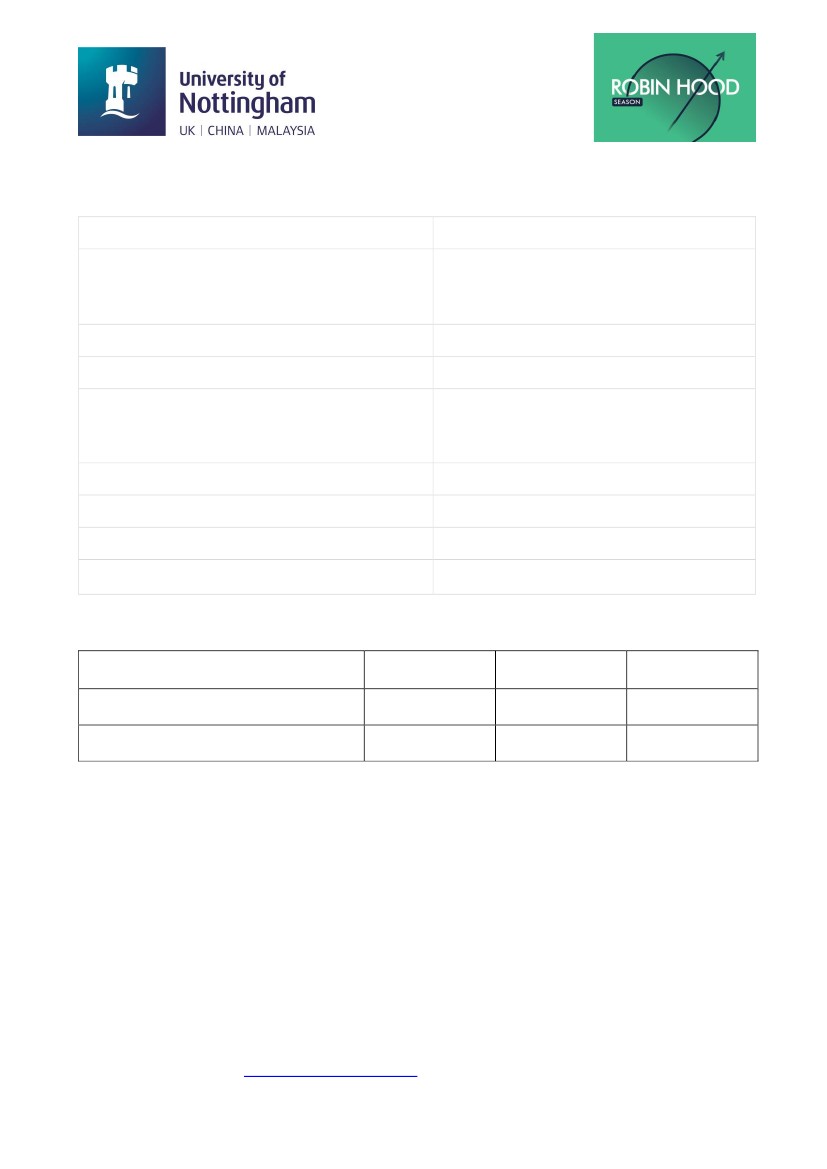 